III РЕГИОНАЛЬНЫЙ ЧЕМПИОНАТ 
«МОЛОДЫЕ ПРОФЕССИОНАЛЫ» WORLDSKILLS RUSSIA КУРСКОЙ ОБЛАСТИ21 ноября 2017г.  состоялся первый конкурсный день регионального чемпионата «Молодые профессионалы» WorldSkills Russia Курской области.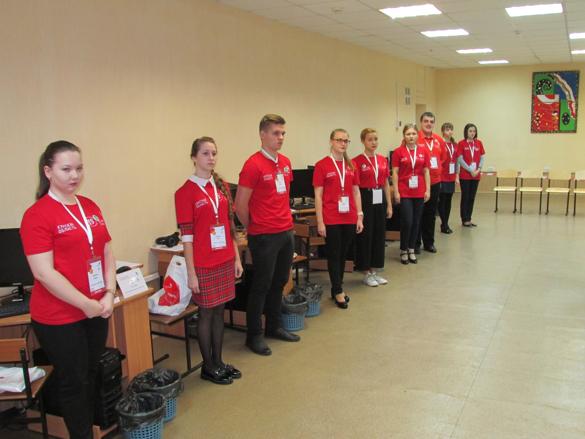 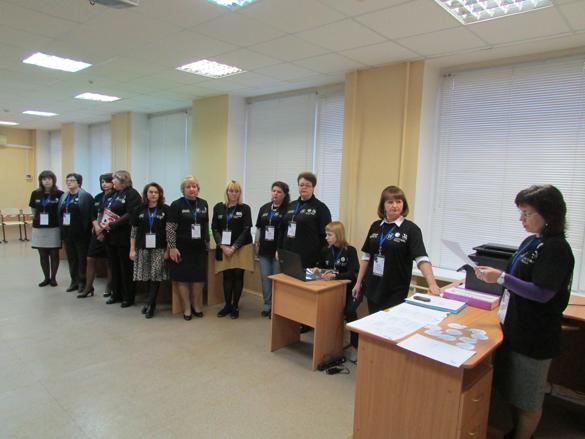 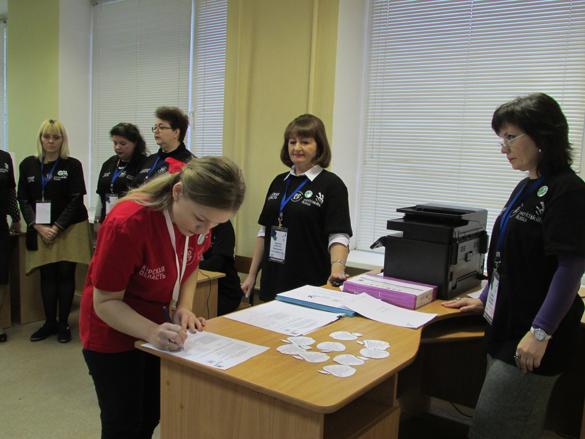 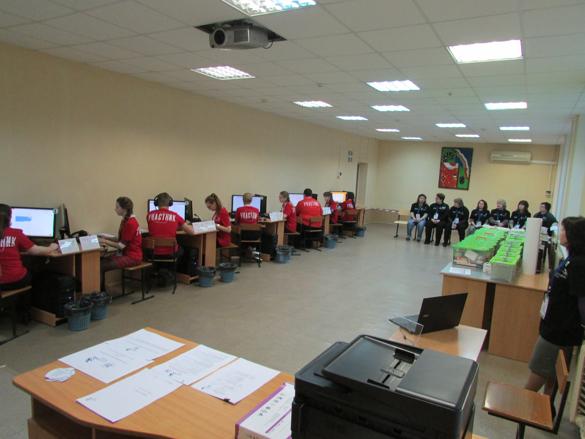 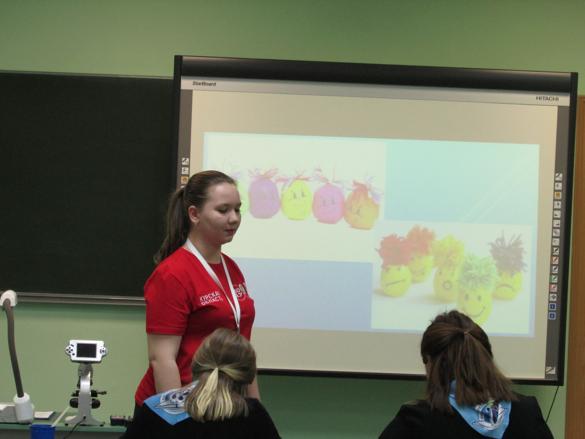 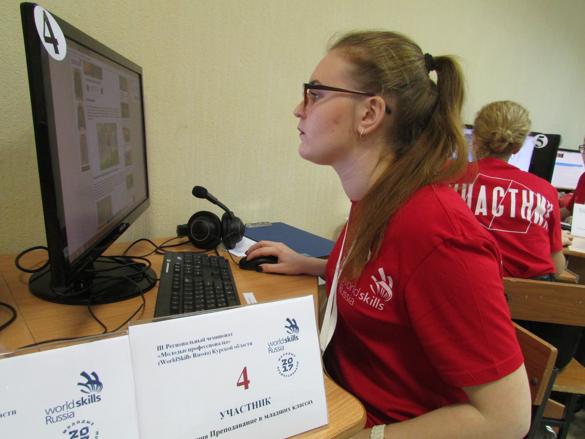 